Minutes of 2020 District 89 Online Council Meetingheld at 15:00hrs, 17th May, 2020Meeting Tool:	ZoomVoting Tool:	WJXChairman:	Talis WONG, DTM, District DirectorSecretary:	Julia LIU, DTMDistrict	Administration ManagerJulia Liu DTM Administration Manager, 2019-2020 District 89, Toastmasters InternationalWeChat:15976014340email: adm@d89toastmasters.org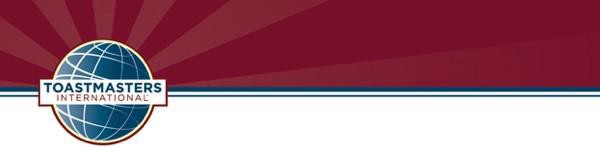 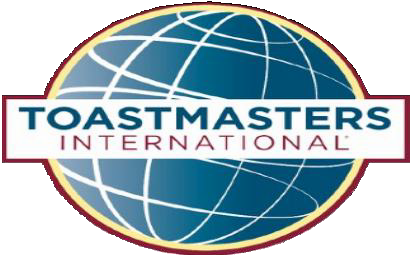 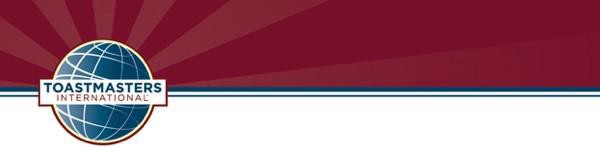 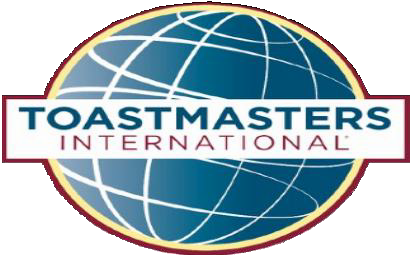 Introductionshe meeting was announced opened by District Director (DD) Talis WONG DTM. We are honoured to have our International Director Susan ZHOU, Regional 14 Advisor Gauri Seshadri attending our District Conference and Business Meeting today. We are also ured to have past Regional 14 Director Kees Broos DTM, a special representative of theBoard of Directors of Toastmasters International with us.The meeting was announced opened by District Director (DD) Talis WONG DTM. We are honoured to have our International Director Susan ZHOU, DTM, Regional 14 Advisor Gauri Seshadri attending our District Conference and Business Meeting today. We are also ured to have past Regional 14 Kees Broos DTM, a special representative of theBoard of Directors of Toastmasters International with us.DD gave a short introduction to online meeting rules; and went over the Meeting Agenda.International Director Susan ZHOU gave us an inspirational opening remarks.Talis WONG DTM District Director invited Ophelia Tang,VPE of City University of Hong Kong Toastmasters Club to read the district mission in English and invited . And invited Xuezhi Huang,CCB Xiamen Toastmasters Clubto read it in Mandarin.Credential ReportMatt STEELE, DTM, Past District Director, presented the Credentials Report. Total active presidents and VPEs are 260 so to meet quorum we need 87. We have 153, the quorum is achieved. 44. We have 197 possible votes all together.Voting RulesTalis WONG, DTM, District Director introduced the voting procedure in English, Division R Director Gavin YAO, CC, CL explain the voting procedure in Mandarin, and a test vote with the council members was conducted successfully. Hong Kong Toastmasters Club, asked question about Voting Practice Result: Total cast 107, 65 vote for egg, 42 vote for chicken. The result is Egg came first.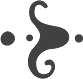 Adoption of Meeting AgendaSean LIN DTM moved to adopt the agendaof the meeting. Irene Kwok, DTM Division H Director seconded it. The meeting voted on adopting the Agenda: There were 98 votes: 95 Yes; 3 Against the agenda.Motion to adopt the meeting agenda - PassedAudit Committee Report of 2019-2020Alec CHUNG, ACB, CL, chair of District 89 Audit Committee 2019-2020.Jessica LAM and Kam WONG were appointed by Mr Talis WONG, DTM, District Director, to form the audit committee for the term. We reviewed all the finance statement, the district income and expenses. In January 2020, we performed a mid-year for the first half of the term.The scope of order followed all the committee guideline prepared by Toastmasters international.Finance Manager PH ONG, DTM and her team provided the finance record with supporting document, and substantiated the transaction. The first half of the term is in order, no irregularities were noted.Finance Manager Report-PH ONG, DTMPH introduced her Finance team, recapped the budget by TI approve, estimated the profit and lost from 1st July 2019 to 30 June 2020, and reviewed the commitments for the rest of the term.Motion of Limit Time Discussion for 5 MinutesPQD, Molly YIP, DTM, proposed the motion. Tim Chn, PM1, MBS Alumni Toastmasters Club seconded the motion. Sean LIN DTM, Hong Kong Elite Toastmasters Club support the motion.Ben FUNG(Cheuk Luk FUNG), ACS, ALB, Competitive Speakers Hong Kong Toastmasters Club suggest to amend the motion:I proposed the motion as to limit the discussion of a point to 5 minutes, with each member at maximum with 1 minute. Tim Chn, PM1, MBS Alumni Toastmasters Club proposed the amended motion. Mercy LIU, ACB, ALB, Area K4 Director seconded the amended motion. There were 93 votes: 81 Yes; 12 No.Motion to Adopt Limit Time Discussion to 5 Minutes with each member speaking max 1 min - Passed.District Director Report - Talis WONG, DTMTalis WONG, DTM presented the challenge and district achievement. He reminded integrity and service were the core values of Service Leadership.Approval of last council meeting minutesPQD, Molly YIP, DTM proposed to adopt the last council meeting minutes. Shelley XU, DTM, Division M Director seconded the motion. There were 94 votes made: 92 Yes; 2 No.Motion to Approve of last council meeting minutes - PassedProgram Quality Director Report - Molly YIP, DTMMolly YIP gave a brief report about members situation, and education situation pathways done.Alignment Committee Report - Talis WONG, DTM on behalf of CGD Cherish Lin DTMTalis WONG gave a brief report about the alignment committee report. Rainbow LEE, DTM, HKUST Toastmasters Club proposed to adopt the alignment committee report. Sean LIN DTM, Hong Kong Elite Toastmasters Club seconded the motion.There were11 votes cast: 105 Yes; 11 No.Motion to Adopt Alignment Committee Report - PassedClub Growth Director Report - Cherish LIN, DTMCherish LIN, DTM gave a brief report about the action plans for club growth.Reported onDistrict Leadership Committee Report - Kin Ching TANG, DTMKin Ching TANG gave a report about working timeline, qualifying criteria for district officers, the DLC evaluations and nominations, DLC team members , nominated candidates and floor candidates.District Leader ElectionsThere are two District Director nominated Candidates: Wilson YAU and Molly YIP. As Molly YIP has withdraw from the election, only one candidate for the District Director. Without objection, District Director Talis WONG, DTM instructed the PARLIAMENTARIAN Jim WAN, DTMto cast (in the form of a voice vote) a single ballot for the candidate for this uncontested office.Program Quality Director nominated Candidates withdrw from the election. A vacancy in any elective office shall be filled by the District Executive Committee based upon the recommendation of the District Director Wilson YAU, DTM.There are two Club Growth Director nominated candidates: Sean LIN, DTM and Julia LIU, DTM. Each gave 2 minute speeches. District Director Talis WONG, DTM called for the voting session. There were 123 votes made: 65 votes for Sean LIN; 58 votes for Julia LIU.Club Growth Director 2020-2021 - Sean LIN, DTMDivision Directors ReportsDivision Directors from G to Z were invited to take a video and show the report at the meeting. Ben WONG (Division G Director), Irene Kwok (Division H Director), Herman TSUI (Division K Director), Shelley XU (Division M Director), Emily HO (Division O Director), Gavin YAO (Division R Director), Ella ZHANG (Division W Director), Sophia AU (Division Z Director) gave a brief report about his/her team, the achievement presented their reports about division activities, performance and shared good practices of their divisions during this term.Immediate District Director Report-Kenneth LAU, DTMImmediate District Director Kenneth LAU, DTM presented Immediate District Director Report. He shared District 89 plans regarding district success plan, membership growth, and achievement.Division Directors Election for 2020-2021Division O Director no name has placed in the nomination. Jack REN, DL2, Haikou Toastmasters Club nominated Reinhard CHAU, DTM for division O Director. Reinhard CHAU, DTM accepted the nomination. DLC Chair Kin Ching TANG, DTM confirmed he was qualified for election.Division X Director no name has placed in the nomination. Shelley XU, DTM, Division M Director nominate Aaron LI, CC, ALB for Division X Director. Molly YI, DTM, Program Quality Director seconded the nomination. Aaron LI, CC, ALB accepted the nomination. DLC Chair Kin Ching TANG, DTM confirmed he was qualified for election.The final results are Division G Director, Alice TSE, ACS; Division H Director, Aaron LEUNG, DTM; Division K Director, Coen ZENG, DTM; Division M Director, Linghong ZHENG, ACS, CL; Divison O Director Reinhard CHAU, DTM; Division R Director, Lisa LI, CC, CL; Division W Director, Echo ZHENG, TC2; Division Z Director, Hagan Robert Arhelger, DL2.Administration Manager Report-Julia LIU, DTMJulia LIU, DTM, presented her report about the responsibilities, highlight the extra difficulty of Hongkong and mainland system and how to benefit all members.2022 Conference City Appointment.2020 Maoming Conference was canceled because of epidemic. With no other city coming forward to host the district conference in 2022, District Director Talis WONG, DTM appointed Maoming as the host city for the conference for year 2022.New BusinessRobert Kienzle, DTM, VPE, Roastmasters Hong Kong Toastmasters asked the District to verify three points:That D89 followed TI Gov Documents and Protocol 3 to investigate possible ethics and conduct violations by a member;That world HQs ordered the investigation to close and said no questions would be answered; andThat world HQs would not cite any policies in the Gov Documents that they used to stop the investigation.Member Kienzle followed up with:How does the District have interference officially reviewed by TI to verify that indeed was followed by TI or at least obtain the polices used by TI since they have not answered any of our questions; andHow can D89 continue to proceed with Protocol 3 in the Documents as is their right as a District per the Gov Documents?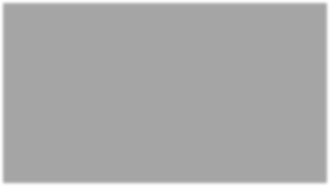 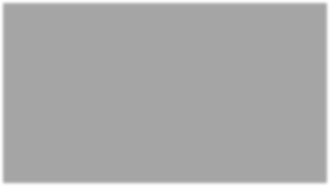 In response to questions at above, DD WONG stated that he would continue to communicate with TI to get satisfactory answers.New District Officers InstallationInternational Director Susan Zhou DTM conducted a District Officer Installation with Wilson Yau, DTM, District Director Elect delivering a 4 minute speech.Remarks by District Director n error  announced the meeting adjourned.(Julia LIU) DTM SecretaryAdministration Manager 2019-2020District 89(Talis WONG) DTMChairmanDistrict Director 2019-2020District 89